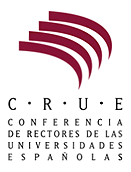 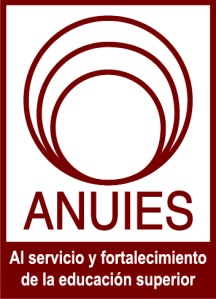 PROGRAMA DE INTERCAMBIO ESTUDIANTIL ANUIES-CRUECERTIFICADO DE LA INSTITUCION DE ACOGIDANombre de la Institución: ----------CERTIFICA QUE:  D./Dª. 	 De la:	  UNIVERSIDAD DE -----------Ha estado matriculado como alumno de intercambio ANUNIES-CRUE en nuestra Institución:desde ____, ____________, _______  hasta  _____, ____________, _______  día	       mes	      año	        	            día                mes	            añoEn la Facultad o Escuela Universitaria: Fecha						Sello y Firma				(Tenga en cuenta que esta fecha no podrá ser anterior a la de fin del periodo                                                                                                                                                                            de finalización de estudios)				Nombre del Responsable Institucional:  	Cargo: